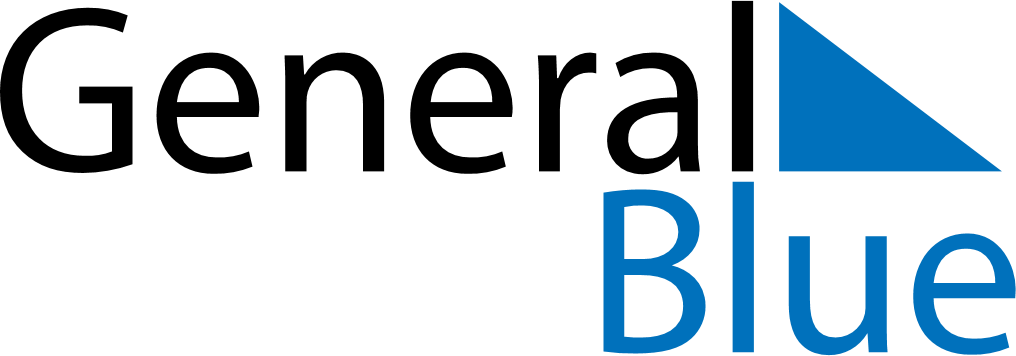 July 2026July 2026July 2026CanadaCanadaSUNMONTUEWEDTHUFRISAT1234Canada Day5678910111213141516171819202122232425262728293031